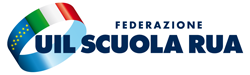 				Varese, 12 settembre 2017COMUNICATOA TUTTI GLI ISCRITTI INTERESSATI UIL-SCUOLADIPLOMATI MAGISTRALI Da affiggere all’albo sindacale di tutti i plessi, ai sensi dell’art. 25 della L.300/1970Oggetto: Ricorso TAR LAZIO- Inserimento GAE.Visto il D.M. n.506 del 2018,pubblicato il 20 giugno 2018, che  esclude  la possibilità di inserirsi nella  graduatoria ad esaurimento ( GAE ), in particolare i docenti in possesso di Diploma Magistrale conseguito entro l’anno scolastico 2001/2002, la scrivente Organizzazione Sindacale per velocizzare al meglio l’inserimento nella ( G.A.E.) si è attivata di ricorrere al TAR Lazio, per il tramite il nostro ufficio legale Nazionale ( avv.  Domenico Naso).Chi può partecipare al ricorso?Tutti coloro i quali si trovano nelle seguenti condizioni:- NON HANNO UN PRECEDENTE RICORSO AL TAR;-INTENDONO PARTECIPARE AL RICORSO AL TAR ANCHE SE HANNO PRESENTATO UN PRECEDENTE RICORSO CON ALTRO STUDIO E CHE NON OTTENUTO NESSUNA SENTENZA;-NUOVI ISCRITTI ALLA UIL-SCUOLA;Quanto costa il ricorso?Il ricorso per gli iscritti alla UIL-Scuola è gratuitoChi fosse interessato può rivolgersi alla nostra Organizzazione Sindacale UIL –SCUOLA RUA Varese, al seguente numero tel. 0332/282860, oppure inviando un’e-mail a: varese@uilscuola.it, entro e non oltre 15 luglio c.m.							La Segreteria Territoriale							              UIL-SCUOLA RUA  VARESE		